GUÍA DE TRABAJO 5to GRADOSemana del 20/04 al 24/04/ 2020PRÁCTICAS Y CONTENIDOS  DE LAS ÁREAS ACADÉMICAS: MATEMÁTICA, LENGUAJE,INGLÉS, MÚSICA, VALORES E INFORMÁTICA.Creada por: Equipo de quinto gradoCoordinador: Ramón Azuaje.Tutor: Lino GómezIntegradores:Jacques Salcedo, José Colina, Leonardo Hernández, Harry BolañoInformática: William Palencia. Música: Miguel HernándezInglés: Héctor Velásquez. Religión: Eiver MárquezCONTENIDO DE LA SEMANA: Los verbos y los adverbios. 1.- RUTINA: Conjugar el verbo (hacer) en tiempos simples modo indicativo.2.- Tema  de la semana: Los verbos y los adverbios - Didáctica págs. 66 y 67 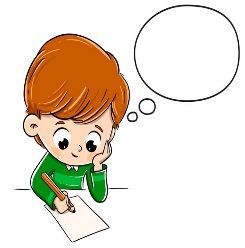 3.- Actividad -  Subraye todos los verbos que aparecen en las siguientes oraciones y escriba en el espacio en blanco el tiempo, número y persona en que se encuentran conjugados.¿Qué pensamientos tendrías tú aquella mañana?______________________________________________________________________Usted nunca creyó esa historia.______________________________________________________________________Me gustaría encontrar una solución para tus problemas.______________________________________________________________________Cuando hacía buen tiempo la colocaban en un rincón frente a la ventana.____________________________________________________________________________________________________________________________________________Tengo sólo un amigo, por eso me he acostumbrado a la soledad.____________________________________________________________________________________________________________________________________________1.- RUTINA. Análisis morfológico: Alejandro llegó temprano a casa y yo llegué después.Alejandro:___________________________________________________________________llegó_______________________________________________________________________temprano: __________________________________________________________________a:_________________________________________________________________________casa: ______________________________________________________________________y: _________________________________________________________________________yo: ________________________________________________________________________llegué: _____________________________________________________________________después: ___________________________________________________________________2.- Tema  de la semana: Los verbos y los adverbios - Didáctica págs. 66 y 67 3.- Actividad -  Subraye los adverbios que aparecen en las siguientes oraciones  y anote en el espacio en blanco si son de modo, tiempo, lugar, duda, cantidad, etc. a) Trabaja demasiado porque es muy ambicioso.___________________________________________________________________________b) ¡Me duele tanto la cabeza! ___________________________________________________________________________ c) Recientemente hubo un terremoto y no nos dimos cuenta.___________________________________________________________________________d) Tal vez aprenda a controlar mis impulsos.___________________________________________________________________________e) Nosotros sí queremos aceptar el reto.___________________________________________________________________________1.- RUTINA. Análisis de palabras:2.- Actividad. Para realizar en este formato.Elige el adverbio adecuado para cada oración. ¡Solo se puede usar cada adverbio una vez!Los sábados nos levantamos  .Nos gusta  salir a hacer excursiones en bicicleta.Nos gusta ir al lago  cuando hace calor. se nos olvida llevarnos algo de comer. volvemos antes de que anochezca, para no perdernos en la oscuridad.1.- RUTINA: Análisis sintáctico. ¨El insesante relámpago iluminó la noche en la montaña andina.¨1.- RUTINA: Conjugar el verbo (elegir) en tiempos simples  modo indicativo.2.- Actividad. Escriba en el espacio en blanco el tiempo, persona y número en que están conjugados los siguientes verbos.a) Hayamos visto: antepresente, primera persona, plural.b) Prolongáis ________________________________________________________________c) Emprenderemos ___________________________________________________________d) Hubiese descubierto ________________________________________________________e) Faltáramos _______________________________________________________________f) Silbé _____________________________________________________________________g) Hubiera pisado ____________________________________________________________3.- RUTINA. Análisis morfológico: Siempre miraba por la ventana la misma imagen que aparecía afuera.1.- RUTINA: Análisis sintáctico. ¨Los lectores reprochaban al autor del libro su actitud pesimista¨2.- ACTIVIDAD: Conjugar el verbo (jugar) en tiempos compuestos modo indicativo3.- ACTIVIDAD: En el siguiente texto subraye los verbos conjugados y así como las formas no personales (infinitivo, participio y gerundio).  Por un momento, el fantasma de Canterville se quedó inmóvil, con una indignación natural; luego, arrojando la botella violentamente sobre el piso lustrado se alejó por el corredor, pronunciando huecos gemidos y emitiendo una horrible luz verde. Sin embargo, en el momento en que llegaba a la cima de la gran escalera de roble, una puerta se abrió, dos pequeñas figuras encapuchadas de blanco aparecieron y ¡Una gran almohada pasó zumbando junto a su cabeza! Evidentemente no había tiempo que perder, así que, adoptando la cuarta dimensión del espacio como un medio para escapar, se desvaneció a través del entablado.PRUEBA SEMANAL LENGUA1.- Conjugar el verbo (satisfacer) en tiempos simples modo indicativo.2.- Análisis  sintáctico:   “Una ligera brisa marítima, refrescaba el ambiente por las tardes de verano”.CONTENIDO DE LA SEMANA: Polígonos regulares inscritos en una circunferencia y triángulos. 1.- RUTINA: Series numéricas. Identifica el patrón y completa la serie.2.- Tema  de la semana: Polígonos regulares inscritos en una circunferencia. - Didáctica págs. 170 y 171 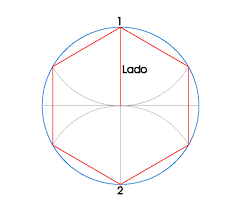 3.- Actividad. Construyo los siguientes  polígonos inscritos en una circunferencia.a) Triángulo equilátero.b) Pentágono regular.c) Hexágono regular.1.- RUTINA: 2.- RESUELVE LAS SIGUIENTES  OPERACIONES BÁSICAS  CON NATURALES Y DECIMALES.2.- Tema de la semana: Triángulos. - Didáctica págs. 172, 173, 174, y 175.1.- Actividad. Resuelve la actividad 1 de la página 175 Didáctica.1.- Circunferencias y Triángulos.1.- Triángulos.PRUEBA SEMANAL  MATEMÁTICACircunferencias y triángulos.Ciencias Naturales  Tema de la semana: Especialidades médicas. - Didáctica págs. 248 y 249.1.- ¿Qué son las especialidades médicas?____________________________________________________________________________________________________________________________________________________________________________________________________________________________________________________________________________________________________________2.- Completo el siguiente cuadro, según corresponda. Me ayudo con un diccionario.Ciencias Sociales Tema de la semana: Las poblaciones y sus actividades económicas. - Didáctica págs. 316 y 317.1.-  ¿Qué es La población rural?________________________________________________________________________________________________________________________________________________________________________________________________________________________________________________________________________________________________________________________2.- ¿Qué es la población urbana?____________________________________________________________________________________________________________________________________________________________________________________________________________________________________________________________________________________________________________3.- ¿Qué diferencias hay entre la población urbana y la población rural?____________________________________________________________________________________________________________________________________________________________________________________________________________________________________________________________________________________________________________4.- Menciona algunos de los problemas de las poblaciones urbanas y rurales.______________________________________________________________________________________________________________________________________________________________________________________________________________________________________________________________________________________________________________________________________________________________________________________________________________________________________________________________________________________________________________________________________________________________________________________________________________________________________________________________________________________________________________________________________________________________________________Los Robles School 						April, 2020 (week 5)5th grade English Guide Cool kids 8 cleaning the house!Daily activities (UNIT 8)Monday, April 20th	Routine:Practice orally the spelling of the following words (vocabulary from unit 8): broom, brush, bucket, cleaning rag, duster, dustpan, mop, sponge, trash can and vacuum cleaner. Example: BROOM (B-R-O-O-M)Write 10 sentences using each word.	Example: sweep the floor with a broom.Tuesday, 21st.		Oral test: (check SB page 84 activity 1 and WB page 74 activity 1)Send 5 photos, using whatsapp related to a broom, brush, bucket, cleaning rag and a duster. Write the name bellow each photos. Then make 5 sentences using each word.Send 5 whatsaap voice notes, identifying you (name and class A, B, C or D), spelling each word and reading the 5 sentences. You have 30 seconds for each whatsapp voice notes.	(send to 0414-651.0029).		Wednesday, 22nd.SB page 92. 	Activity 1.	Read and write TRUE or FALSE. 			Read the text and correct the sentences.Thursday, 23rd.WB page 78.	Activity 1. Look and number the phrases.	Activity 2. Read and underline the correct answers.Friday,  24th.WB page 79.	Activity 3. Match the questions with the logical answers.DíaÁreaNOMBRE Y APELLIDOFECHA1Lenguaje20/04/2020PronombresPretéritoCopretéritoPresenteFuturoPospretéritoYOTÚÉLNOSVOSELLOSDíaÁreaNOMBRE Y APELLIDOFECHA2Lenguaje21/04/2020DíaÁreaNOMBRE Y APELLIDOFECHA3Lenguaje22/04/2020PALABRASSEPARACIÓN EN SÍLABASS.T.DIP.HIAT.CLASIFICACIÓN1.INCOHERENCIAE     G     A2.HOMENAJEARE     G     A3.HUERFANOE     G     A4.ALIENIGENA E     G     A5.OLEAJE E     G     ASujeto:Núcleo del sujeto:Modificador directo:Modificador indirecto:Clasificación del sujeto:Predicado:Núcleo del predicado:Complemento directo:Complemento indirecto:Compl. Circunstancial:Clasif. del predicado:DíaÁreaNOMBRE Y APELLIDOFECHA4Lenguaje23/04/2020PronombresPretéritoCopretéritoPresenteFuturoPospretéritoYOTÚÉLNOSVOSELLOSSiempremirabaporlaventanalamismaimagenaparecíaafueraSujeto:Núcleo del sujeto:Modificador directo:Modificador indirecto:Clasificación del sujeto:Predicado:Núcleo del predicado:Complemento directo:Complemento indirecto:Compl. Circunstancial:Clasif. del predicado:PAntepretéritoAntecopretéritoAntepresenteAntefuturoAntepospretéritoYOTÚÉLNOSVOSELLOSDíaÁreaNOMBRE Y APELLIDOFECHA5Lenguaje24/04/2020PronombresPretéritoCopretéritoPresenteFuturoPospretéritoYOTÚÉLNOSVOSELLOSSujeto:Núcleo del sujeto:Modificador directo:Modificador indirecto:Clasificación del sujeto:Predicado:Núcleo del predicado:Complemento directo:Complemento indirecto:Compl. Circunstancial:Clasif. del predicado:DíaÁreaNOMBRE Y APELLIDOFECHA1Matemática20/04/202049,5462,5675,58312,25294,1275,95DíaÁreaNOMBRE Y APELLIDOFECHA2Matemática21/04/2020A)   54,789 + 14097,254B) 540,123 – 40,973.- TRIÁNGULOS  3.- TRIÁNGULOS  a.-Construya un triángulo rectángulo ABC de lado AB =  6 cm y BC = 4 cm. y el ángulo ABC = 90°b.- Trace un triángulo isósceles con lado AB = 4 cm y los ángulos ABC = 45° y BAC = 45°. DíaÁreaNOMBRE Y APELLIDOFECHA3Matemática22/04/2020DíaÁreaNOMBRE Y APELLIDOFECHA4Matemática23/04/2020Trace una circunferencia de 3 cm de radio e inscriba en ella, un cuadrado y un pentágono regular.b) Trace una circunferencia de 3 cm de radio e inscriba  en ella, un triángulo equilátero y un hexágono regular.c) Construya un triángulo obtusángulo ABC de lado AB =  5 cm y BC = 3 cm. y el ángulo ABC =  120°. Trace sus alturas y encuentre el ortocentro.d) Trace un triángulo escaleno con lado AB = 6 cm y los ángulos ABC = 50° y BAC = 75°. Trace sus alturas y encuentre el ortocentro.DíaÁreaNOMBRE Y APELLIDOFECHA5Matemática24/04/2020El triángulo OPQ, sabiendo que  OP  = 3 cm, que OP = PQ  y que el ángulo = a 90°.b) El triángulo XYZ, sabiendo que XY = YZ = ZX, y que el ángulo = a 60°.c) Construya un triángulo ABC sabiendo que AB =  2 cm y BC = 4 cm. y el ángulo ABC =  45°. Trace sus alturas y encuentre el ortocentro.d) Trace un triángulo RST, sabiendo que RS = 6 cm el ángulo RST = al ángulo TRS = 55°. Trace sus alturas y encuentre el ortocentro.El triángulo KLM, sabiendo que  KL  = 6 cm, LM = 4 cm  y que el ángulo KLM = a 120°.b) El triángulo DEF, sabiendo que DE = 5 cm,  el ángulo FDE = a 60° y que el ángulo DEF = a 30°.c) Trace una circunferencia de 6 cm de diámetro e inscriba en ella, un hexágono regular.d) Trace una circunferencia de 6 cm de diámetro e inscriba en ella, un heptágono regular.EspecialistaSignificado de la palabraFunciónGastroenterólogoGastro:Entero:NeumonólogoNeuma:CardiólogoCardio:NefrólogoNefro:HematólogoHemato:DermatólogoDermo:BioanalistaBio:OftalmólogoOftalmo: